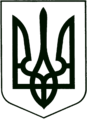 УКРАЇНА
МОГИЛІВ-ПОДІЛЬСЬКА МІСЬКА РАДА
ВІННИЦЬКОЇ ОБЛАСТІВИКОНАВЧИЙ КОМІТЕТ                                                           РІШЕННЯ №53Від 23.02.2023р.                                              м. Могилів-ПодільськийПро визначення місця проживання дітейКеруючись ст. 34 Закону України «Про місцеве самоврядування в Україні», відповідно до ст.ст. 19, 160, 161, 171 Сімейного кодексу України, п. 72 «Порядку провадження органами опіки та піклування діяльності, пов’язаної із захистом прав дитини» затвердженого постановою Кабінету Міністрів України від 24.09.2008 року №866, рішення комісії з питань захисту прав дитини від 10.02.2023 року №5 «Про визначення місця проживання дітей», розглянувши матеріали, що надійшли до служби у справах дітей міської ради, -виконком міської ради ВИРІШИВ:1. Визначити місце проживання малолітніх дітей, _________________, ______________ року народження, _____________, ______________ року народження, разом з матір’ю, _______________________, ________ року народження.1.1. ____________________ забезпечити безперешкодне спілкування малолітніх, ________________, _________________, з батьком – ___________. 2. Визначити місце проживання малолітньої дитини, ________________, _____________ року народження, разом з батьком, _______________________, ______________ року народження. 2.1. ________________ забезпечити безперешкодне спілкування малолітнього, ___________________, з матір’ю – ______________________.3. Контроль за виконанням даного рішення покласти на заступника     міського голови з питань діяльності виконавчих органів Слободянюка М.В..                       Міський голова                                                           Геннадій ГЛУХМАНЮК